How to Sync MySuccess with Outlook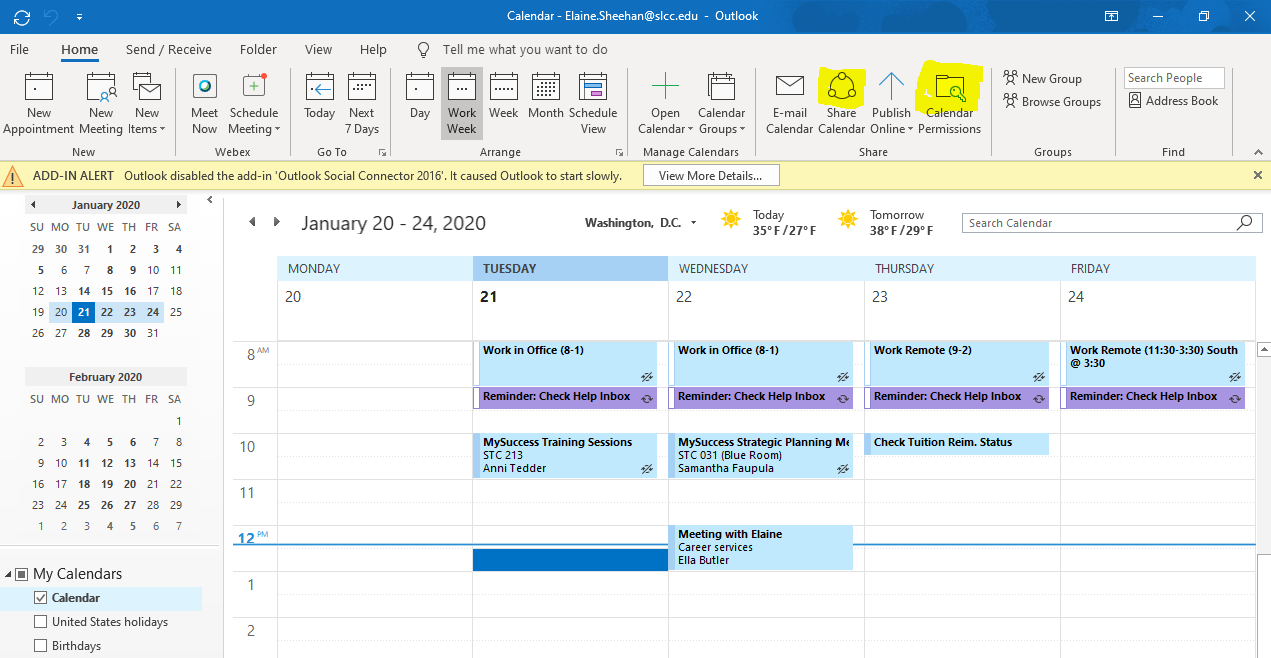 Sharing Calendar with StarfishSharing Calendar with StarfishGo to ‘Share Calendar’ in Outlook Share,  full details with star.fish@slcc.edu Creating Calendar PermissionsOnce shared, go to ‘Calendar Permissions’Find Starfish in the list Permission Level: EditorRead: Full DetailWrite: Create Items and Edit All Delete Items: AllOther: Folder Visible ‘Apply’Syncing Calendar with Starfish In MySuccess, click on three bars in the top left corner Click on down arrow next to your nameClick on Email Notifications  Click box next to “Read busy times from my external Exchange Calendar”Click Submit